OŠ ANDRIJE  PALMOVIĆA Školska ulica 15, RasinjaRasinja, 25.4.2022.Ponedjeljak, 2.5.Utorak, 3.5.Srijeda, 4.5.Četvrtak, 5.5.Petak, 6.5.SIRNI NAMAZKAKAOVARIVO OD PURETINEKOLAČTJESTENINA BOLOGNESE ZELENA SALATASLOŽENAC OD SLANUTKAMARMELADAMASLAC – ČAJPonedjeljak, 9.5.Utorak, 10.5.Srijeda, 11.5.Četvrtak, 12.5.Petak, 13.5.TJESTENINA S MAKOMMLIJEKOPILEĆI BURGERSOKHRENOVKA PIRE – ŠPINATVARIVO OD MAHUNA TUNA NAMAZBIJELA KAVAPonedjeljak, 16.5.Utorak, 17.5.Srijeda, 18.5.Četvrtak, 19.5.Petak, 20.5.SIR S VRHNJEMŠPEKRAJČICAPEČENA PILETINAS MLINCIMAGRAH VARIVOPRŽENI OSLIĆKRUMPIR SALATABUHTLA S MARMELADOMČAJPonedjeljak, 23.5.Utorak, 24.5.Srijeda, 25.5.Četvrtak, 26.5.Petak, 27.5.MUESLI MLIJEKOUMAK OD PURETINERIŽA ZELENA SALATAĆUFTE KRUMPIR PIRETJESTENINA S TUNOM I POVRĆEMKUPUS SALATAKREM NAMAZČAJPonedjeljak, 30.5.Utorak 31.5.Dan državnostiPIZZAJOGURT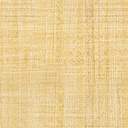 